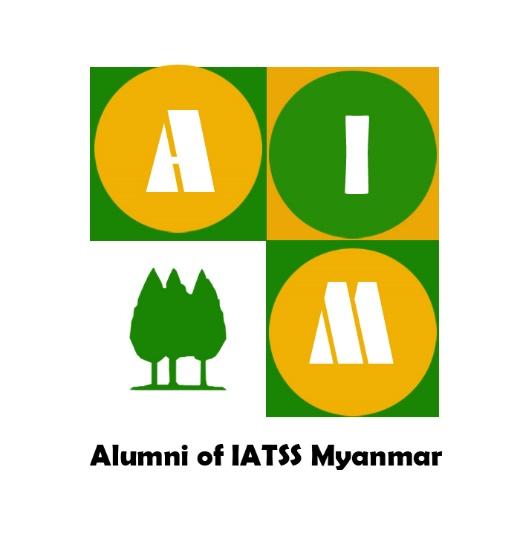 PROJECT ReportMyanmar Children Hygiene practices ProjectFor fiscal year 2017- 2018Supported by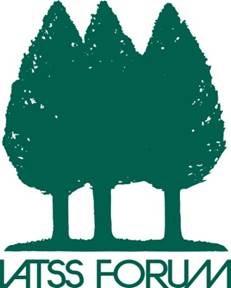 Through the IATSS Forum BudgetMyanmar Children Hygiene practices ProjectProject OutlineProject Name/TitleMyanmar Children Hygiene practices Project (CHP)ProJect GoalStudents of Migalar Monastery get awareness of Personal and Environment Hygiene standard to live healthy and better living standard.Project ObjectivesTo get awareness of Personal and Environmental HygieneTo understand the standard washing, cleaning, laundry, tooth brushing and discharge litter. To get practice to way of doingTo stay healthy with provided Hygiene knowledgeTo strengthen the skill of collaboration with Third parties Project teamAIM (alumni of IATSS Myanmar) conducted this project with partners. There were board of AIM and members actively participated implementation Project.BeneficiariesThere were 243 students aged 6-14 (Primary Level and Secondary Level), 4 teachers, 3 cook and total 248 beneficiaries received Hygiene know-how training in Monastic Education Center through the project. Please see table below for details.Duration of Project3 trainings in 3 months (1 training day per month)Project Start Date: 18/02/2018			Project End Date: 29/04/2018Project LocationMingalar Youth Development Monastic Education Center, Phayagyi Mingalar Taik Monastry, Phayagyi Village, Tawnty Township, Yangon. (GPS Coordinate: 16.654500, 96.017119) Project Partners3.1 Eco-Inspire-ers Eco-Inspire-ers is an Environmental education group that empower the environmental capacity of youth in Myanmar and spreading the awareness. The idea was firstly initiated in Cambodia after YSEALI Generation Earth Workshop. It then carried on to Myanmar in 2017The aims of Eco-Inspire-ers are to raise environmental awareness and appreciation to youth and empower them to be able to inspire others for environmental conservation.Eco-Inspire-ers plays a role in raising sustainable environment awareness through workshop, charities and other innovative approaches such as storytelling, tours together with the youth network in Myanmar and so on.For more details and activity photos: https://www.facebook.com/ecoinspireersmyanmar/3.2 EduGreen“EduGreen” is initiated to raise environmental-led educational awareness which are not limited to waste segregation activities among children. It was initially founded in 2015 by the three YSEALI alumni based on U.S States of Department funded program but in regards with aiming for the sustainability, the group has extended through philanthropic activities. The first project was implemented in one of the State owned high schools in Yangon where the group together with volunteers conducted storytelling activities, introduction to proposer waste segregation system along with provision of bins, and arts and crafts creation by recyclable materials (plastic water bottles). The 3-month’s project gave an opportunity to educate more than 200 students (aged from 6 to 10 years) about environmental awareness and waste segregation methods. The new upcoming project of the team will be installation of the 360degrees playground project where the old tires and recyclable materials will be used to build up a playground and conducting one-day environmental awareness raising activity. With the motto of ‘Cool kids help clean the world’, “EduGreen” will always raise awareness and encourage environmental education among children. For more details and activity photos: https://www.facebook.com/YSEALIEduGreen/Project BackGroundThe Children Hygiene practices (CHP) Project works in cooperation with Monastic Education Center in Tawnty Township in Yangon Region Myanmar to provide Hygiene knowledge to 248 children aged 6-14. This is the first project of regarding implementation of this Hygiene project by AIM in Myanmar. AIM has been implementing Safety trainings in Schools since 2013. AIM will implement this Hygiene Knowledge and practices project as a Pilot Project in Tawnty township which involves the students and teachers of the target school. Based on the assessment conducted by AIM, Hygiene practices are important to children for them to have a solid foundation at an early age. The teachers particularly mentioned that the project is valuable as the CHP topics are not included in their current curriculum. The Head Monk of school, U Sandimar is agreed to conduct the project. The project was implemented by AIM alumni members and partner organizations by conducting sessions in the weekend, working directly with children through workshops, storytelling, Role plays, games, handouts and materials. To ensure project sustainability AIM and partner organizations also trained teachers to continue teaching students, this not only ensures that the project can reach a greater number of children but also allows for teacher capacity building and enhances value for personnel and environmental Hygiene in project delivery. Lessons extracted from the research states that the handout materials and training encouraged the involvement of teachers increasing the retention of the knowledge from the lessons. The CHP lessons are based on the merits and fun of practice along with related Hygiene habit building. Each training is about 2 hours in duration including demonstration and presentation and each child benefits by being encouraged to develop good personnel hygiene and environmental habits. These children’s training is linked to the village community which is part of the ongoing project of AIM’s leadership program. Aside from the value of teaching the young population in Tawnty Township how to clean and set their purity, this project is also important for the long-term sustainability of Myanmar Hygiene that they attract young students to their families and society. The project will strengthen the Hygiene of not just children, but teachers, and their parents to insulate against Health and Environment pollution shock. AIM Myanmar is partner with third party to utilize their existing efficient materials from others area project. This resource was written, created, and developed by third party, and created to Myanmar context including images and language used. The children are able to demonstrate strong recognition with the concept of cleanliness and making sensible environment cleanliness. Preparation for projectACtivities of Project (Action Plan)Outputs3 Hygiene training conducted to 860 students in 1 school in 3 months3 environmental practical exercises.  1 1.5HP Deep-WELL Submersible PumpTotal 20 Steel basins next to Toilets (2 steel basins/Toilet)4 feet wide Brick – Concrete path to Toilet from Dormitory. (Total 200 feet length)100 water-taps for water outlet.Repair and Maintenance the existing De-iron and Carbon Filter tank of water treatment system.15 (4’ x 4’) Personal Hygiene Awareness Vinyl Signage50 (1’ x 1’) Toilet Use Process Vinyl to stick in every toilet20 (1’ x 1’) Wash Hand Process Vinyl to stick at every basinProject Result133 Primary students and 110 Secondary Students received awareness of Personal Hygiene and Environmental 2 teachers also get the handouts and manual of child health program so that they can continue teaching the lessons to children.3 cooks trained about environment Hygiene and kitchen cleanliness so that they can cook for children better foods.10 trees are planted in the schools makes the children love trees more.Financial StatementBudgetActual ExpensesSee attached:ConclusionCHP Project gives good awareness of Hygiene for not only students and teachers but also Alumni of IATSS Myanmar. This is a pilot project for Health concerns in Myanmar and it finds out this project model can be continued to another area and beneficiaries.  Project Photos and VideosGoogle Album: LevelMaleFemaleTotalPrimary Students6172133Secondary Students4763110Teachers-22Cook123Total109139248SrDatePreparationRemarks119 -Nov -2017Visit Monastery and get agreement to do Hygiene Project 27-Jan-2018Conduct the survey for projectWater basin needs313-Jan-2018Check the layout to build basin and other needsWater purification treatment system is needed to maintenance and Water pump is broken420-Jan-2018Built basin & bought the water deep pumpIn-house labour527-Jan-2018Printed Material, Posters, Backdrop and VinylPrinting House610-Feb-2018Built basin, pavement, work on the water system718-Feb-2018Day 1 implementation818-Mar-2018Day 2 implementation922-Apr-2018Day 3 implementation1012-May-2018Project Evaluation and ReportingDateActivitiesMaterials118 Feb 2018Introduction, Why Hygiene is so important?How to stay healthy:How to clean Face, BodyHow to brush teethHow to bath, soaping, using enough waterHow to use toilet or traditional water closetHow to clean toilet and bathroomHow to wash the clothesHow to keep the clothesHow to make the bed.ExerciseProject Materials (stationary)Toothbrush and ToothpasteSanitation and so on218 Mar 2018Revision of 1st dayHow proper waste system is important for the environment.4 R – Refuse, Reduce, Reuse, RecycleHow to manage waste?Dust Bin, Waste BinThrow Litter to BinWaste ControlRecycleHow to keep clean environmentPest ControlExerciseBins (Small, Medium, Big)Materials for RecycleInsect killers322 Apr 2018Revision of 1st day & 2nd daySustainable community HygieneHealthy communityHealthy atmosphereGrow Trees, Stay Green, Live FreshConclusionPlantation10 TreesMaterials for plantation0.0007380070.0007380071USD=1355KsUnit PriceQtyTotal KyatsSub Total USDTotal USDMaterial          2,506.09 1. 1.5 HP Deep WELL Water Pump    650,000 1           650,000               479.70 2. Steel Basin building with wate pipe line     17,000 20           340,000               250.92 3. 4' wide brick-concrete pavement         3,000 200           600,000               442.80 4. Water Tap            700 100             70,000                 51.66 5. Maintenance De-iron and Carbon Filter tank     200,000 1           200,000               147.60 6. (4’ x 4’) Personal Hygiene Awareness Vinyl Signage         5,600 15             84,000                   62.0 7. (1’ x 1’) Toilet Use Process Vinyl to stick in every toilet            350 50             17,500                 12.92 8. (1’ x 1’) Wash Hand Process Vinyl to stick at every basin            350 20               7,000                   5.17 9. Toothbrush & Toothpaste            550 495           272,250               200.92 10. Towels          1,000 495           495,000               365.31 11. Sanitary Ware         1,000 200           200,000               147.60 12. Dust Bin Small         1,000 50             50,000                 36.90 13. Dust Bin Medium      12,000 5             60,000                 44.28 14. Dust Bin Big      50,000 2           100,000                 73.80 15. Insect Killers         2,000 50           100,000                 73.80 16. Tree    150,000 1           150,000               110.70 Transportation Transportation Transportation Transportation Transportation Transportation              295.20 Mini Bus 200,0002           400,000               295.20 Foods for the studentsFoods for the studentsFoods for the studentsFoods for the studentsFoods for the studentsFoods for the students             365.31 Nutrition Foods (495)1,000495           495,000               365.31 Third Party Partner FeesThird Party Partner FeesThird Party Partner FeesThird Party Partner FeesThird Party Partner FeesThird Party Partner Fees                73.80 Credit on Materials100,0001           100,000                 73.80  Total          3,240.41           3,240.41 